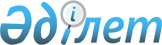 Положение об экстернате в высшей школе Республики Казахстан
					
			Утративший силу
			
			
		
					Утверждено приказом Министерства образования Республики Казахстан от 14 июня 1994 г. N 233. Зарегистрированo в Министерстве юстиции Республики Казахстан 20.01.1995 г. за № 51. Утратил силу - Приказом Министра образования и науки Республики Казахстан от 13 августа 2003 г. N 554

      В целях более полного удовлетворения возможностей граждан Республики Казахстан в получении высшего образования и расширения форм обучения в высших учебных заведениях в соответствии с Законом Республики Казахстан "О высшем образовании" (ст. 11) 

                приказываю: 

      1. Установить экстернат в высшей школе Республики Казахстан. 

      2. Утвердить Положение об экстернате в высшей школе Республики Казахстан (прилагается). 

      3. Принять к руководству, что экстернат является исключительной формой обучения, его введение в вузе и прием экстернов должны рассматриваться в индивидуальном порядке с большой ответственностью. 

      Министр 

                                       Приложение 

                                к приказу Минобразования 

                                N 233 от 14 июня 1994 г. 

                Положение об экстернате в высшей школе 

                       Республики Казахстан 

      1. Экстернат в высшей школе является формой самообразования граждан Республики Казахстан, основанной на самостоятельном изучении учебных дисциплин или полного курса высшего образования без посещения занятий, со сдачей установленных зачетов и экзаменов. 

      2. в государственном высшем учебном заведении экстернат может быть организован в виде исключения по разрешению Министерства образования и, как правило, по филологическим, общеэкономическим и социально-гуманитарным специальностям. 

      3. Прием в экстернат производится специальной комиссией, состав которой утверждается ректором. В экстернат принимаются: 

      лица, имеющие среднее образование, но не имеющие возможности получить высшее образование с отрывом или без отрыва от производства по инвалидности; 

      лица, имеющие высшее образование и желающие получить вторе высшее образование экстерном. 

      4. Лицам, зачисленным в экстернат, выдается зачетная книжка установленного образца. Льготы, установленные для студентов, на экстернов не распространяются. 

      5. Занятия и консультации с экстернами не проводятся. Экзамены и зачеты принимаются профессорами или доцентами по направлениям деканов. Последовательность сдачи экзаменов определяется экстерном. 

      6. Лица из числа экстернов, успешно сдавшие все предусмотренные соответствующим учебным планом курсовые экзамены и зачеты в пределах не более пяти лет, допускаются к сдаче государственных экзаменов и выполнению дипломных работ. Выдача дипломов о высшем образовании экстернам производится на общих основаниях. 

                              Главное управление высшего 

                              образования Минобразования 

                              Республики Казахстан 
					© 2012. РГП на ПХВ «Институт законодательства и правовой информации Республики Казахстан» Министерства юстиции Республики Казахстан
				